AGENDA FOR AUPA’S BOARD MEETING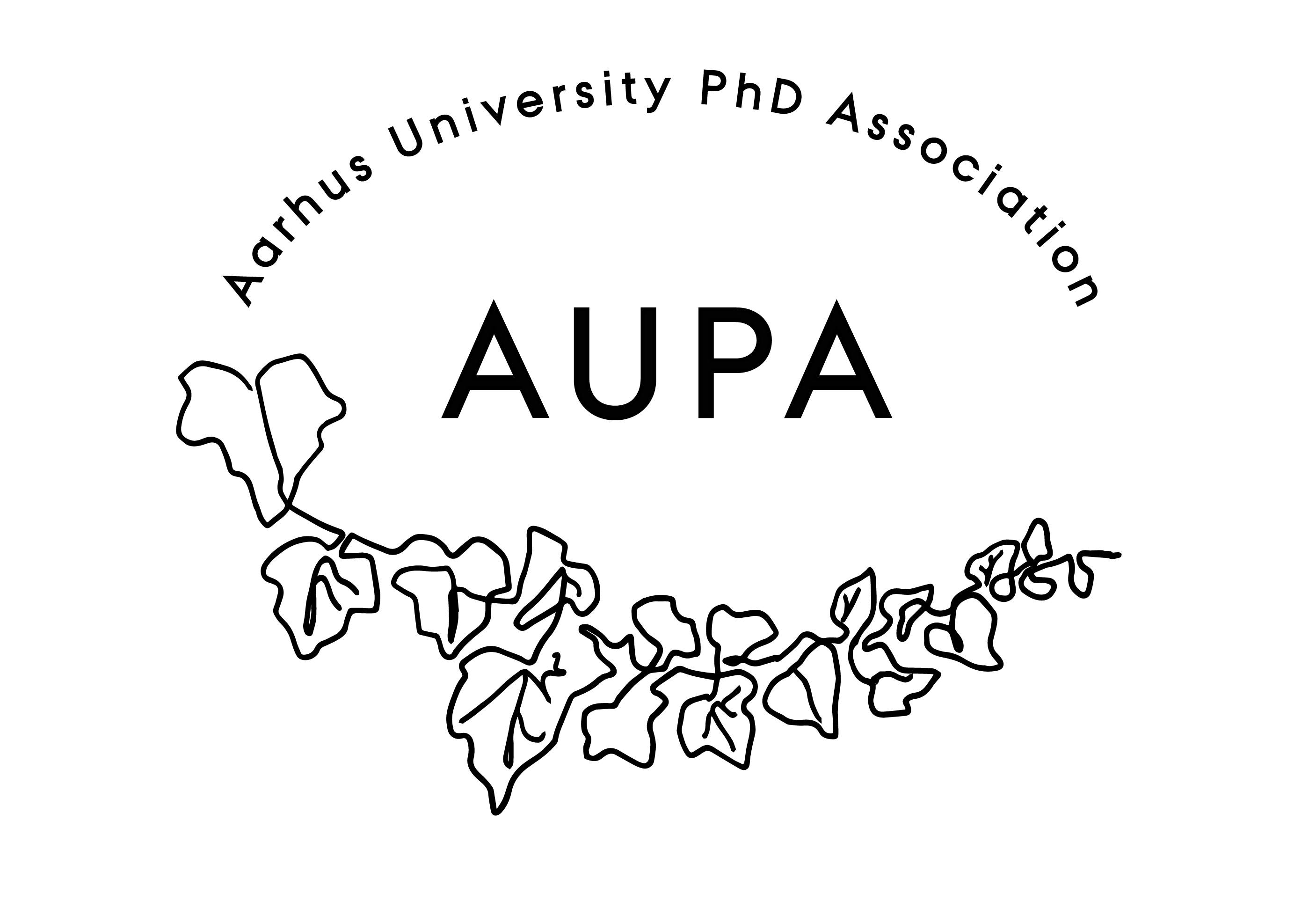 TIME: 17.00 – 18.00LOCATION: GUESTS: ABSENT WITH APOLOGY: Welcome FormalitiesElection of chairman: Can this this agenda be approved Approval of minutes from the last meeting (available via Teams)Compensation track: AUPA trying to get dissemination hours or compensationUpdate on budget and missing 21k NewsPAND HAMUConferenceEmails Proposal: AUPA Strategy workshopUpdate on stress-coaching Deciding on the date for the next board meetingAny other business?Topics for future agendas?